Community Consultation on ICANN Public Meetings: Recommended Strategic Changes for Future MeetingsThis has been an undeniably challenging year; in many ways we could have never predicted. The virtual format for ICANN Public Meetings has forced both staff and the ICANN Community to look at how we work and consider new ways to foster effective communication and come together to achieve our common goals. As a result, the ICANN Board initiated a consultation on ICANN Public Meetings with Community Leaders and hosted a public session during ICANN69 Annual General Meeting to facilitate community-wide engagement in the discussion. Community feedback was also solicited through a detailed survey focused on identifying strengths and weaknesses in the current meeting strategy, potential areas for improvement, and important considerations related to the eventual return to face-to-face meetings.The ICANN Public Meeting Strategy Survey included the following scope of topics for community feedback:Overall effectiveness of both in-person and virtual public meetingsNumber of ICANN meetings per yearObjectives of the meeting scheduleTime zone of virtual meetingsRemote participation servicesOutreach and capacity buildingICANN org collected 176 responses to the initial survey, then asked Leaders from each ICANN Supporting Organization and Advisory Committee to work with their groups to develop a consolidated response. This document outlines the resulting recommendations based on community survey responses. For all recommendations in this proposal, subject to Board approval, the anticipated launch for implementation would be for the ICANN70 Community Forum in March 2021. Summary of Key Findings from the SurveySurvey responses are consistent with the comments we heard during the public session at ICANN69 and our analysis of the data identifies key points about community attitudes toward the ICANN Meetings that will inform how we can strengthen the overall strategy for public meetings.The following key points have been identified:Continue the three-meeting schedule annually but increase concentrated time for cross-community policy work.Reduce session overlap and conflicts to allow more opportunity for community-wide participation.Determine goals and overall meeting objectives early in the planning process to facilitate more effective engagement and progress during the meetings.Increase time for networking and develop better tools to support networking opportunities during virtual meetings.Increase visual/video/graphic elements and encourage use of video cameras by all participants.Add trained session facilitators. When virtual, reduce the meeting length (fewer days/fewer hours per day) to prevent volunteer burnout.Rotate the time zone for meetings among ICANN’s five geographic regions. Proposed Enhancements to ICANN Public Meetings Based on Community RecommendationsSO/AC work sessions and intersessional meetings spread throughout the year to make more efficient use of time.Reduces stress on the schedule and prevents volunteer burnout during the public meetings.Eliminates session conflict and allows public meetings to focus on cross-community interaction and policy development work.Creates more flexibility to schedule other sessions throughout the year in preferred time zone.Development of a unified online calendar for the community to populate with all SO/AC work sessions and intersessional meetings to provide greater opportunity for community participation.Continued technical support for virtual participation of select sessions throughout the year. Enhanced networking opportunities and toolsNon-conflicted networking sessions following each plenary session to allow time for further community discussion on important topicsAbility to engage in discussion boards directly from session webpagesAbility to request and schedule one-on-one meetings with all publicly registered attendees Trained staff facilitators for interactive sessions during the public meetings.Meeting StructureOne session for SO/AC Updates to the ICANN BoardOpportunity for each SO/AC to brief the ICANN Board and community on current work10 minutes per group (9 total groups)Three sessions for Cross-Community Policy Development WorkThree plenary sessions designed to be interactive and inclusiveA Public Forum for community comment and Board responseTime ZoneFor Virtual ICANN Meetings, survey results indicate a preference to rotate the time zone through ICANN’s five geographic regions:AfricaAsia/Australia/PacificEuropeLatin America/CaribbeanNorth AmericaThe schedule will be planned during general working hours of the assigned region for each meeting.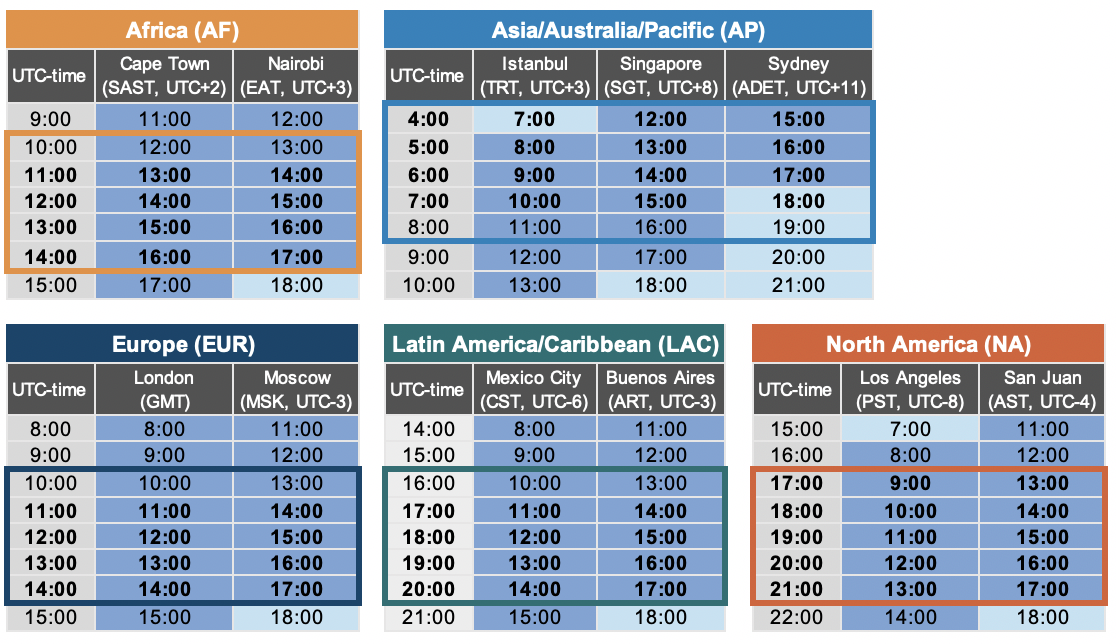 Regional Face-to-Face MeetingsWhere pandemic conditions allow:Regional meetings on specific topics or issues to support regional/sectional community engagement and networking opportunitiesRegional hub meetings during Virtual ICANN MeetingsImplementationThe recommended strategic changes to ICANN Public Meetings will apply to all phases outlined in the attached Draft Proposal for Phased Return to Face-to-Face Meetings (Phase 0 through Phase 3).  During Phase 2, the schedule will include the sessions outlined in Phase 0 but held in person at the meeting venue. Face-to-face SO/AC-specific working sessions and additional cross-community sessions will be added to the schedule as requested.Original Draft Proposal for Phased Return to Face-to-Face MeetingsThis draft proposal outlines a four-phased approach for returning to face-to-face ICANN meetings. Each phase suggests an enhanced remote participation experience, providing a more robust option for those not able to attend a meeting in person. The strategy emphasizes partnership and collaboration between the ICANN community and the collective org. ICANN org will continue to provide up-to-date assessment reports for each potential meeting location for community review and updates to the framework as needed. Recommended dates for each phase will be established by the community and subject to change based on global conditions. Actual dates of transition between phases will be decided by the ICANN Board.ICANN org will initiate necessary measures to minimize risk associated with face-to-face meetings. These will include the Core Actions outlined below. Core Actions Physical Distancing Maintain required physical distancing Practice Good Hygiene Wear a cloth face covering (mask)Wash your hands, especially after touching frequently used items or surfacesSelf-QuarantinePeople who feel sick or have been told to isolate/quarantine should stay homeHigher-Risk IndividualsHigher-risk individuals must consider their own personal safety while attending face-to-face meetings. Note: Additional safety measures may be required to meet local government regulations at the time of the meeting.Four-Phased Strategy Overview Note: Recommended dates for each phase will be established by the community and subject to change based on global conditions. Actual dates of transition between phases will be decided by the ICANN Board.Phase 0: No Face-to-Face MeetingsICANN meetings taking place during Phase 0 will be held as online-only virtual events. For that reason, we will build an enhanced virtual meeting experience which allows for increased interaction, attracting more participants and offering engaging networking opportunities.ObjectivesEnsure community participation and interactionEnsure SO/AC structures have sufficient supportSupport outreach needs as required by the communityMaintain engagement of current community membersIdentify and support community networking opportunitiesProvide enhanced capacity development opportunitiesDeliver an enhanced virtual meeting experienceRemote Participation Services in Use TodayZoom Conferencing PlatformSimultaneous Interpretation in 6 UN languages + Portuguese for GACReal-Time Transcription (Live-Scribing)Post-Meeting Recordings and TranscriptsEnhanced Virtual Meeting Experience RecommendationsDaily pre-recorded videosPre-session highlights (daily newsletter)Pre-recorded sessionsWelcome Ceremony and Newcomer SessionEnhance prep sessionsIncreased and better visual/video/graphic elementsAdd trained meeting facilitatorsEncourage use of video cameras by all participantsConsider additional languages for simultaneous interpretation to increase participation  Establish networking opportunities Virtual coffee BreakVirtual cocktailsNewcomers Engagement Virtual BoothSponsorship opportunitiesExhibition hallVirtual backdropGiveaways to be shippedPhase 1: Hybrid Regional and Sectional MeetingsICANN meetings and events during Phase 1 may still be taking place in an environment in which different regions and modes of travel have different risks. There will be attendees unwilling or unable to travel for a variety of reasons. We built in the option of a hybrid model into our planning; allowing for some local, regional, or limited in-person presenters and attendees while also accommodating an enhanced remote participation option for those who wish to present, participate, and engage remotely.ObjectivesEnsure safe and secure face-to-face meetings for regional or sectional groupsEnsure SO/AC structures, Review Teams, Working Groups, etc., have required supportSupport regional outreach needs as required by the communityMaintain regional engagement of current community membersIdentify and support regional/sectional community networking opportunitiesProvide enhanced regional capacity development opportunitiesContinue providing enhanced Virtual meeting experienceDecision Making ProcessMeeting RequestersCommunity (through appropriate channel, e.g., SO/AC leadership or ICANN org staff support for a specific Review Team or approved special project)ICANN BoardICANN OrgMeeting Criteria Review TeamAfter budget/need for meeting confirmed, then …Requester identifies logistical requirementsICANN Meetings Team identifies appropriate venuesICANN Security Operations establishes health and safety guidelinesMeeting Decision AuthorityICANN CEO, with advice from:ICANN Meetings TeamICANN Security OperationsResponsible ICANN Executive Team MemberPhase 1 Meeting CriteriaRespective country Covid-19 data/trends at the time of reviewRespective country government guidelines during requested meeting datesDelegate count does not exceed attendance and personal distancing guidelinesHealth system capabilityAcceptable location and venue risk assessmentFlight availabilityVisa availability and degree of opennessAvailable budgetNeed for meeting confirmed by responsible executiveLogistic Measures for Phase 1 Face-to-Face MeetingsVenue selected complies with hygiene, health and safety standardsSet up according to physical distancing rules in public areas and meeting roomsCollaborate with the community to develop meeting room configurations that meet their needs while adhering to government social distancing requirements.Safe catering servicesScreening at the meeting room access pointCertified paramedic onsiteFace masks and sanitizer distribution at the entrance of meeting roomPhase 2: Hybrid ICANN Public and Other Large MeetingsICANN meetings and events continue in a hybrid manner with a larger number of attendees; allowing for more global, in-person presenters and delegates while accommodating an enhanced remote participation option for those who wish to present, participate and engage remotely.ObjectivesEnsure safe and secure face-to-face meetings with limited number of global attendeesEnsure SO/AC structures and multistakeholder process have required support with physical attendance and interactionSupport regional outreach needs as required by the communityMaintain global engagement of current community membersIdentify and support community networking opportunitiesProvide enhanced capacity building opportunitiesContinue providing enhanced Virtual meeting experience Decision Making ProcessMeeting RequestersCommunity (through appropriate channel, e.g. SO/AC leadership or ICANN org staff support for a specific Review Team or approved special project)ICANN BoardICANN OrgMeeting Criteria Review TeamAfter budget/need for meeting confirmed, then …Requester identifies logistical requirementsICANN Meetings Team identifies appropriate venuesICANN Security Operations establishes health and safety guidelinesMeeting Decision AuthorityICANN CEO with ICANN Board AdvicePhase 2 Meeting CriteriaRespective country Covid-19 data/trends at the time of reviewRespective country government guidelines during requested meeting dates  Delegate count does not exceed attendance and personal distancing guidelinesHealth system capabilityAcceptable location and venue risk assessmentFlight availabilityVisa availability and degree of opennessAvailable budgetNeed for meeting confirmed by responsible executiveLogistic Measures for Phase 2 Face-to-Face MeetingsVenue selected complies with hygiene, health and safety standardsSet up according to physical distancing requirements in public areas and meeting roomsCollaborate with the community to develop effective meeting room configurations while adhering to current physical distancing requirementsSafe catering servicesScreening at meeting room access pointsCertified doctor and paramedic availability onsiteDistribution of face masks and sanitizer at the entrance of all meeting roomsPhase 3: ICANN Public and Face-to-Face MeetingsICANN meetings and events in Phase 3 continue in a hybrid manner with the usual number of ICANN meeting attendees; allowing global, in-person presenters and attendees while accommodating a strong remote participation option for those who wish to present, participate and engage remotely. We still expect the Core Actions to be followed, and for the Phase 1 and Phase 2 meetings criteria to be applied in Phase 3.ObjectivesEnsure safe and secure face-to-face meetings for global attendeesEnsure SO/AC structures and multistakeholder process have required support for physical attendance and interactionSupport regional outreach needs as required by the communityMaintain global engagement of current community membersDevelop and support community networking opportunitiesProvide enhanced capacity building opportunitiesContinue providing enhanced virtual meeting experienceDraft Block ScheduleDraft Block ScheduleDraft Block ScheduleDraft Block ScheduleDAY 1DAY 2DAY 3DAY 4BlockDurUTCCST (UTC-6)Mon22 MarchTue23 MarchWed24 MarchThu25 March19016:00-17:3010:00-11:30SO/AC UpdatesCross-Community Policy WorkCross-Community Policy WorkCross-Community Policy Work24517:30-18:1511:30-12:15Networking 1Networking 1Networking 1Networking 139018:15-19:4512:15-13:45Plenary SessionPlenary SessionPlenary SessionPublic Forum44519:45-21:0013:45-15:00Networking 2Networking 2Networking 2Networking 2Note: ICANN70 Community Forum shown above is for illustrative purposes.Note: ICANN70 Community Forum shown above is for illustrative purposes.Note: ICANN70 Community Forum shown above is for illustrative purposes.Note: ICANN70 Community Forum shown above is for illustrative purposes.Note: ICANN70 Community Forum shown above is for illustrative purposes.Note: ICANN70 Community Forum shown above is for illustrative purposes.Note: ICANN70 Community Forum shown above is for illustrative purposes.Note: ICANN70 Community Forum shown above is for illustrative purposes.Note: ICANN70 Community Forum shown above is for illustrative purposes.